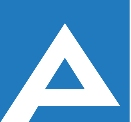 Agenţia Naţională pentru Ocuparea Forţei de MuncăCOMISIA DE CONCURS Lista candidaţilor care au promovat concursul pentru ocuparea funcţiilor publice vacante (03.07.2023)  Nr. d/oNume, PrenumeLocul pe care s-a plasat candidatulSpecialist principal,   Direcția implementarea politicii de ocupare a ANOFNSpecialist principal,   Direcția implementarea politicii de ocupare a ANOFNSpecialist principal,   Direcția implementarea politicii de ocupare a ANOFN1.Darii DianaI